Διακοπή κυκλοφορίας στην οδό ΑμαλίαςΗ Διεύθυνση Υποδομών και Τεχνικών Έργων (Τμήμα οδοποιίας & κυκλοφοριακών ρυθμίσεων) του Δήμου Λαμιέων, σας ενημερώνει ότι λόγω κατασκευής έργων οδοποιίας θα διακοπεί η κυκλοφορία των οχημάτων στην οδό Αμαλίας.Η διακοπή της κυκλοφορίας στην οδό Αμαλίας θα πραγματοποιηθεί, λόγω καθυστέρησης των εργασιών, την Τετάρτη 24 και την Πέμπτη 25 Ιουλίου και από ώρα 7:00π.μ. έως 19:00 από τη διασταύρωση με την οδό Όθωνος έως τη διασταύρωση με την οδό Καποδιστρίου.Εφιστούμε την προσοχή των πεζών και των οδηγών και παρακαλούμε για την κατανόηση και τη συνεργασία των δημοτών.Από το Γραφείο Τύπου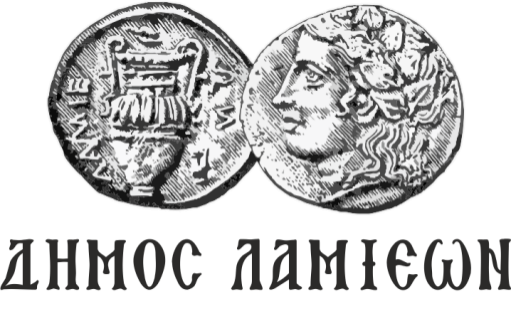 ΠΡΟΣ: ΜΜΕΔΗΜΟΣ ΛΑΜΙΕΩΝΓραφείο Τύπου& Επικοινωνίας                                    Λαμία, 22/7/2019